	Comité Départemental de Tir à l’Arc 37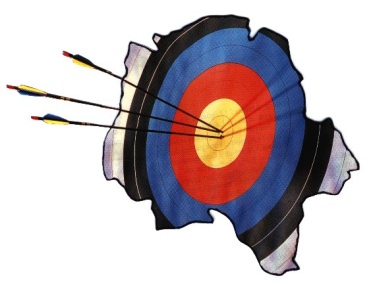 	Maison des Sports de Touraine		Rue de l’aviation – Z.A. “ Le Papillon ” - BP 100	37210  Parçay-MeslayAssemblée Générale du 13/10/2023La séance débute à 19h45.Les participants sont : Tous les votes ont eu lieu à bulletins secrets.État des voix :L’état des voix au 31 août 2023 est donné en annexe 1.14 votants sont présents, ils représentent 88.6% du nombre de voix.Le quorum est atteint.Le mot président :David Leday ouvre la séance puis observe une minute de silence pour les personnes qui nous ont quittés cette année dont Francis Fagon et Bernard Planche entres autres.Après 1 an passé à la tête du CDTA David souligne la difficulté à mettre en place des commissions spécifiques au sein du bureau et les problèmes de communication entre le CDTA et les clubs.Concernant l’information, David Leday et Mickael Maudoigt ont créé un site tout neuf avec un accès extranet très riche en documentation et qui va évoluer notamment avec l’inscription en ligne pour le Championnat Départemental en salle 37.Coté effectif le département a enregistré une hausse de licenciés avec 933 personnes contre 873 en 2022 et 742 en 2021. La répartition homme 67% femme 33% ne change pas, idem pour les créations de licences 30% et le renouvellement 70%, voir en annexe 2Sur le rapport sportif, David signale le bon déroulement de la Coupe 37 à Chambray-les-Tours grâce en partie à Marc Moreau et Etienne Durand.Le Championnat départemental en salle a été un peu compliqué mais les dirigeants ont assuré et tout s’est très bien passé. A noter aussi l’organisation de 2 Championnats de France en Indre et Loire, Richelieu et Saint-Avertin.David leday a ensuite fait le bilan des participations aux compétitions départementales, régionales et nationales.Annette Villate a présenté le bilan de la commission jeune.Commission arbitrage :Anthony Gerrand a présenté le bilan de la saison du point de vue arbitrage avec la formation en cours de 3 arbitres et l’arrivée de 2 nouveaux arbitres qui ont prêté serment cette année, Sébastien Datiche et David Leday.Un rappel a été fait sur les infos indispensables à mettre sur le mandat d’un concours.Commission financière	Noémie Gerrand a présenté les différents documents financiers qui ont tous été adoptés à l’unanimité des bulletins.	Les commissaires aux comptes n’ont décelé aucune irrégularité dans les bilans financiers.	Stéphane Lacour et Marine Girard ont été désignés commissaires aux comptes pour la saison 2024.	La proposition du président de ne pas augmenter la cotisation du CDTA a été adoptée à l’unanimité des bulletins.Élections de nouveaux membres	Mireille Motteau et Philippe Renault ont fait acte de candidature pour rentrer au comité, ils ont été élus à l’unanimité. Les membres sont toujours au nombre 12 ; David Leday,	 Annette Vilatte, Francis Baillargeaux, Noémie Gerrand, Thierry Olivier, Anthony Gerrand, Etienne Durand, Bruno Rivrais, Françoise Mazabrey, Olivier Drabik, Mireille Motteau, Philippe Renault (Éric Bourdon et Christian Boucheron ont démissionné en cours de saison).Représentant à l’AG de la FFTA	David Leday sera le représentant du CDTA à la prochaine assemblée générale de la FFTA élu à l’unanimité des bulletins.Questions/informations diversesEtienne Durand est le délégué départemental 37 pour les demandes de label.Annette Vilatte a lancé un appel aux clubs pour les dates de concours été 2024. David Leday a présenté les statistiques de fréquentation du nouveau site et invite fortement les représentants de club à communiquer d’avantage pour faire vivre le site surtout que les inscriptions au département en salle seront obligatoires par internet.Une question a été posée pour augmenter les inscriptions aux concours, le bureau du CDTA va réfléchir par rapport au règlement  Régional.La communication c’est aussi avec Facebook qui fonctionne bien grâce à Sandrine Léger.Remise des bons aux médaillés nationaux 2022	Les médaillés nationaux 2023 présents ont reçu des mains des membres du bureau un bon d’achat de 50 euros à valoir chez l’archerie du centre ou Star archerie.L’assemblée a été clôturée à 22h15 par un moment de convivialité.Annexe 1Annexe 2Nom/ PrénomClubNom/ PrénomClubBaillargeaux Françis     en visioSaint-CyrGuillon Valérie   en visioChinonReffay Jean-ClaudeSaint-CyrGerrand NoémieRichelieuRouillard Daniel (pouvoir)AmboiseOlivier ThierryMontbazonDrabik Olivier (pouvoir)Chambray les toursMireille MotteauMontbazonMenard LukeChambray les toursVillate AnnetteLa Croix en TneGerrand AnthonyRichelieuLeday DavidChinonMazabrey Françoise (pouvoir)St AvertinDaumet AudeJoué-les-ToursDurand Etienne (pouvoir)Tours USBaranger DanielChanceauxBinotte JohannAmboiseFagheon YoannLa Croix en TneVoisin PascalTours USGirard MarineLa Croix en TneSutton ThierryLa CroixDupuy LucasLa croix en TneLacour StéphaneCléré-les-pinsJollet PatriciaLochesThauvin Jean-Claude (pouvoir)ChanceauxMayeras BrigitteLochesMaudoigt MickaelChinonRenault Philippe (pouvoir)MontlouisRodrigues FabriceJoué-les-ToursEtat des voix par club au 31 août 2023Etat des voix par club au 31 août 2023Etat des voix par club au 31 août 2023Etat des voix par club au 31 août 2023Etat des voix par club au 31 août 2023Etat des voix par club au 31 août 2023CLUBNOMNBLICNBVOIXPrésidentVotant437070LES ARCHERS DU CARDINAL - RICHELAIS JS242Anthony Gerrandoui4370821ERE CIE D'ARC DE CLERE LES PINS61Lacour Stéphaneoui437090A.S.C.CHANCEAUX.SUR.CHOISILLE71Gérard Blanchardpouvoir437093 ST MARTIN LE BEAU FOYER DES JEUNES00Alain Perraultnon437141TIR À L'ARC ABILLY101Christian Boucheronnon437074LES ARCHERS DE NEUVY LE ROI81Gilles Laurentnon4370841ERE CIE DES ARCHERS LOCHOIS302Brigitte Mayerasoui437086LES ARCHERS DE L'ECHANDON232Emmanuel Forestnon437092ARC JOCONDIEN403Fabrice Rodriguesoui437068CHINON A.S.C.A.R.473David Ledayoui437089LES ARCHERS DE MONTBAZON534Thierry Olivieroui437077LES ARCHERS DU CLUB D'AMBOISE776Bruno Rivraispouvoir437073LES ARCHERS DE LA CROIX EN TOURAINE918Annette Villateoui437081COMPAGNIE D'ARC DU VAL DE LOIRE988Nadia Bouillypouvoir437088UNION SPORTIVE DE CHAMBRAY918Jean-Philippe Heloirpouvoir437091U.S. TOURS534Jean-Luc Moricepouvoir437075REVEIL SPORTIF ST CYR TIR A L'ARC716Jean-Claude Reffrayoui437083ST AVERTIN CASAS20215Pascal Bergeaultpouvoir37000COMITE DEPARTEMENTAL INDRE ET LOIRE931